Die Bilder zum roadLAB finden Sie in unserem Pressebereich:www.technischesmuseum.at/presseAuf dem Youtube-Kanal des Technischen Museums Wien erhalten Sie außerdem tiefere Einblicke in das mobile Vermittlungsformat: https://www.youtube.com/watch?v=as53jaozo4UPresse-Kontakt:Technisches Museum WienMadeleine PillwatschMariahilfer Straße 212, 1140 WienTel. 01/899 98-1200presse@tmw.atwww.technischesmuseum.at/pressehttps://twitter.com/tmwpress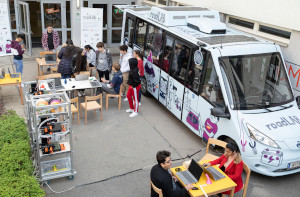 roadLAB_1.jpgDas Technische Museum Wien kommt zu seinem Publikum – in alle Bundesländer: roadLAB, der mobile Maker*Space des Technischen Museums Wien.© Technisches Museum WienAbdruck honorarfrei im Rahmen der Berichterstattung über das roadLAB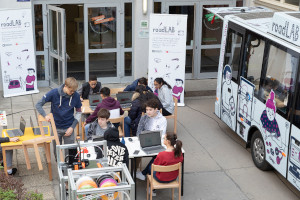 roadLAB_2.jpgDas mobile Vermittlungsangebot roadLAB stellt nur geringe Ansprüche. Benötigt wird vor allem ein Parkplatz. © Technisches Museum WienAbdruck honorarfrei im Rahmen der Berichterstattung über das roadLAB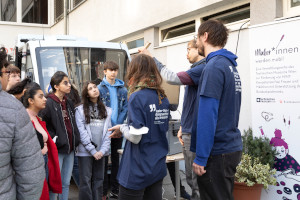 roadLAB_3.jpgDas roadLAB macht es möglich: Aus SchülerInnen werden MakerInnen! Denn um besonders Mädchen* und junge Frauen* zu erreichen, finden im roadLAB auch Programme aus „MakerInnen werden mobil“ statt. © Technisches Museum WienAbdruck honorarfrei im Rahmen der Berichterstattung über das roadLAB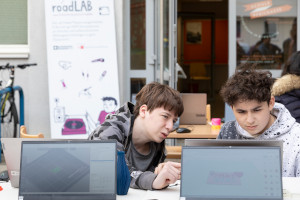 roadLAB_4.jpgIm E-Bus sind Laptops in Klassenstärke vorhanden.© Technisches Museum WienAbdruck honorarfrei im Rahmen der Berichterstattung über das roadLAB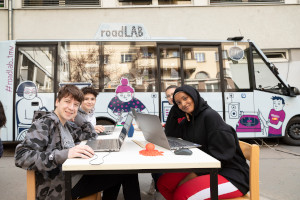 roadLAB_5.jpgDer E-Bus macht vor Schulen bzw. Bildungs- oder Freizeiteinrichtungen Halt und schon kann es mit dem Tüfteln und Designen losgehen.© Technisches Museum WienAbdruck honorarfrei im Rahmen der Berichterstattung über das roadLAB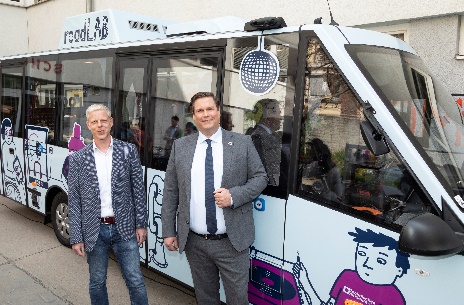 roadLAB_6.jpgDas roadLAB wird von der Digitalisierungsoffensive der Bundesarbeitskammer gefördert. Dominik Pezenka (Arbeiterkammer, Bildungspolitik) gemeinsam mit Peter Aufreiter (Generaldirektor Technisches Museum Wien).© Technisches Museum WienAbdruck honorarfrei im Rahmen der Berichterstattung über das roadLAB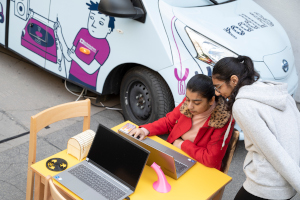 roadLAB_7.jpgMit dem roadLAB will das Technische Museum Wien vor allem Jugendliche für den MINT-Bereich (Mathematik, Informatik, Naturwissenschaften und Technik) begeistern und wertvolle Kompetenzen für die Arbeitswelt der Zukunft vermitteln.© Technisches Museum WienAbdruck honorarfrei im Rahmen der Berichterstattung über das roadLAB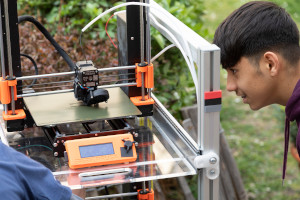 roadLAB_8.jpgGespanntes Warten auf das Werkstück aus dem 3D-Drucker.© Technisches Museum WienAbdruck honorarfrei im Rahmen der Berichterstattung über das roadLAB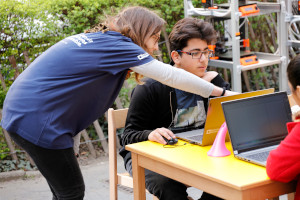 roadLAB_9.jpgDie SchülerInnen erhalten im roadLAB kompetente Unterstützung durch geschulte ExplainerInnen.© Technisches Museum WienAbdruck honorarfrei im Rahmen der Berichterstattung über das roadLAB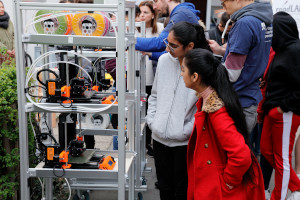 roadLAB_10.jpgAn mehreren 3D-Druckern können am Computer erstellte Projekte realisiert werden.© Technisches Museum WienAbdruck honorarfrei im Rahmen der Berichterstattung über das roadLAB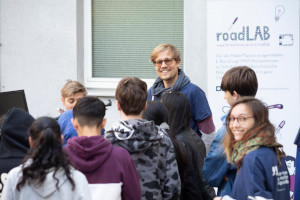 roadLAB_11.jpgBei jeder Tour mit dem E-Bus sind mehrere fachkundige ExplainerInnen mit an Bord.© Technisches Museum WienAbdruck honorarfrei im Rahmen der Berichterstattung über das roadLAB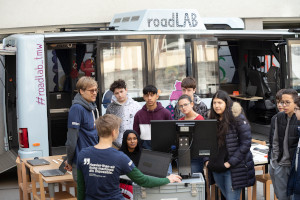 roadLAB_12.jpgUm die Begeisterung für Technik und Wissenschaften auch in die Bundesländer zu tragen, wurde ein E-Bus zu einer digitalen Produktionswerkstatt samt 3D-Drucker, Schneideplotter, Lasercutter und anderen innovativen Fertigungstechnologien umgerüstet.© Technisches Museum WienAbdruck honorarfrei im Rahmen der Berichterstattung über das roadLAB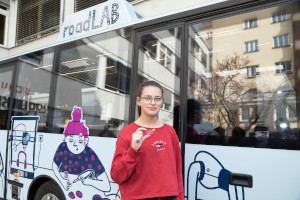 roadLAB_13.jpgIm roadLAB entstehen individuell erstellte Werkstücke.© Technisches Museum WienAbdruck honorarfrei im Rahmen der Berichterstattung über das roadLAB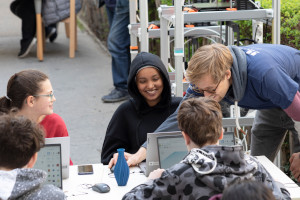 roadLAB_14.jpgGemeinsames Tüfteln nimmt die Scheu vor Technik.© Technisches Museum WienAbdruck honorarfrei im Rahmen der Berichterstattung über das roadLAB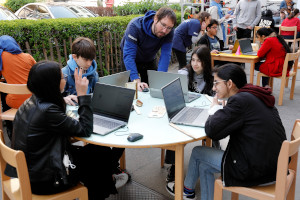 roadLAB_15.jpgBei Fragen stehen die ExplainerInnen mit Rat und Tat zur Seite.© Technisches Museum WienAbdruck honorarfrei im Rahmen der Berichterstattung über das roadLAB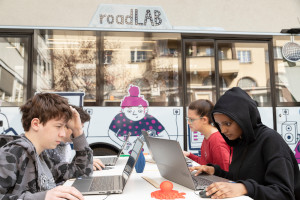 roadLAB_16.jpgGemeinsames Tüfteln an Projekten – hier stärken junge Menschen digitale Fähigkeiten und weitere 21st Century Skills wie kreative Problemlösungskompetenz. © Technisches Museum WienAbdruck honorarfrei im Rahmen der Berichterstattung über das roadLAB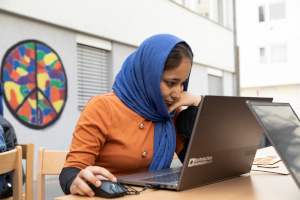 roadLAB_17.jpgOb Schlüsselanhänger, Sticker oder Tragetasche – Jugendliche können im mobilen Maker*Space des Technischen Museums Wien eigene Ideen umsetzen.© Technisches Museum WienAbdruck honorarfrei im Rahmen der Berichterstattung über das roadLAB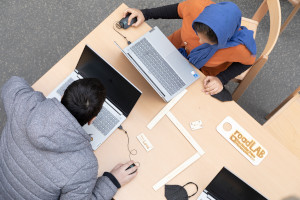 roadLAB_18.jpgAm Laptop werden Projekte ersonnen, die dann am Lasercutter und Co. umgesetzt werden.© Technisches Museum WienAbdruck honorarfrei im Rahmen der Berichterstattung über das roadLAB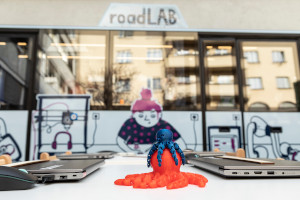 roadLAB_19.jpgBeim 3D-Drucken werden der Fantasie (fast) keine Grenzen gesetzt.© Technisches Museum WienAbdruck honorarfrei im Rahmen der Berichterstattung über das roadLAB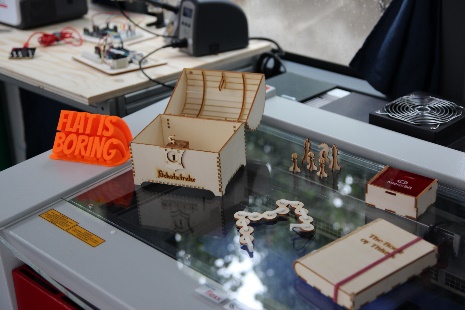 roadLAB_20.jpgDiverse Werkstücke aus dem roadLAB.© Technisches Museum WienAbdruck honorarfrei im Rahmen der Berichterstattung über das roadLAB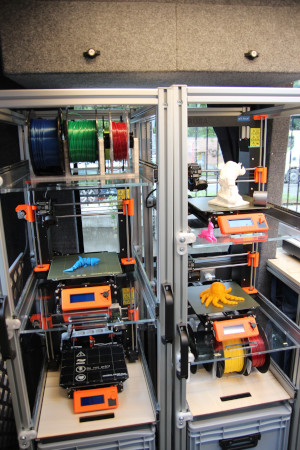 roadLAB_21.jpgDas roadLAB ist mit einer ganzen Reihe an innovativen Fertigungsgeräten wie 3D-Druckern ausgestattet.© Technisches Museum WienAbdruck honorarfrei im Rahmen der Berichterstattung über das roadLAB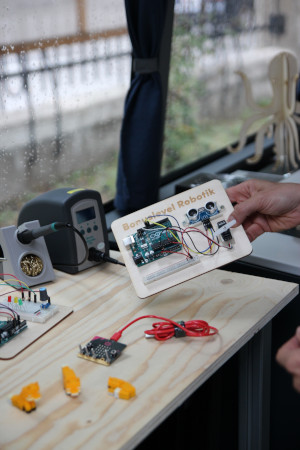 roadLAB_22.jpgIn Workshops können Mikrocontroller programmiert werden.© Technisches Museum WienAbdruck honorarfrei im Rahmen der Berichterstattung über das roadLAB